	АДМИНИСТРАЦИЯ 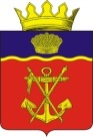  КАЛАЧЁВСКОГО МУНИЦИПАЛЬНОГО РАЙОНАВОЛГОГРАДСКОЙ ОБЛАСТИПОСТАНОВЛЕНИЕот   26.12. 2022 г.        № 1876Об индексации размеров окладов (должностных окладов), ставок заработной платы работников муниципальных учреждений Калачевского муниципального района Волгоградской области В соответствии с постановлением Администрации Волгоградской области от 22.12.2022 № 820-п "Об индексации размеров окладов (должностных окладов), ставок заработной платы работников государственных учреждений Волгоградской области", в целях обеспечения социальных гарантий работников муниципальных учреждений Калачевского муниципального района Волгоградской области, администрация Калачевского муниципального районап о с т а н о в л я е т: Провести с 01 января 2023 г. индексацию в 1,08 раза размеров окладов (должностных окладов), ставок заработной платы работников подведомственных администрации Калачевского муниципального района муниципальных учреждений. Действие настоящего пункта не распространяется на работников муниципальных учреждений Калачевского муниципального района в части категорий работников, определенных указами Президента Российской Федерации от 07 мая 2012 г. N 597 "О мероприятиях по реализации государственной социальной политики", от 01 июня 2012 г. N 761 "О Национальной стратегии действий в интересах детей на 2012 - 2017 годы", от 28 декабря 2012 г. N 1688 "О некоторых мерах по реализации государственной политики в сфере защиты детей-сирот и детей, оставшихся без попечения родителей".Настоящее постановление подлежит официальному опубликованию.Контроль исполнения настоящего постановления оставляю за собой.Глава Калачевского муниципального района			                                С.А. Тюрин